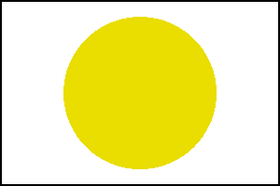 Соглашение (договор) публичной оферты о взаимодействии с «Суверенным Миром»Статья 1. «Суверенный Мир» и Территориальные Сообщества как самостоятельные независимые органы самоуправления направлены на развитие, созидание Вашего личного Суверенитета и целей каждого Человека, которые Сообщества определяют самостоятельно среди Своих участников.Статья 2. Соглашаясь сотрудничать, Вы заключаете соглашение (договор) публичной оферты, согласно которому:- заключившие соглашения берут на Себя личную полную ответственность и полные обязательства;- срок действия соглашения по общему правилу, без срока;- любые дополнения и изменения определяются согласованно со Всеми;- защита личных (персональных) данных и личной (персональной) информации всех, заключивших соглашение — это обязанность каждого.Статья 3. Моментом заключения этого соглашения является начало взаимодействия («Суверенный Мир», Территориальные Сообщества и каждый в отдельности являются сторонами соглашения, далее по тексту «Стороны»).Статья 4. Расторжение соглашения происходит в момент, когда одна из сторон фактически полностью прекращает сотрудничество.Статья 5. При расторжении соглашения, каждая сторона должна возместить затраты другой стороны по всем заключённым соглашениям между «Сторонами».Статья 6. «Суверенный Фонд» может выделить Вам Свои денежные средства и ресурсы на условиях создания любого дела, которое будет приносить доход, прибыль, пользу и вернёт вложенные средства обратно в «Суверенный Фонд», таком образом снова пополняя его и давая возможность финансировать новые проекты и реализовывать Ваши идеи. Для получения данных средств и ресурсов необходимо предоставить Ваш личный план развития на согласование Управляющему(им) «Суверенным Фондом».Статья 7. Все возникающие спорные вопросы решаются независимым беспристрастным Суверенным Трибуналом (судом), созданным в Территориальном Сообществе, «Суверенном Мире» или другом суде, определённым в конкретном соглашении заранее по соглашению «Сторон».Статья 8. Ничто в настоящем Соглашении не может быть истолковано, как предоставление кому-либо (отдельным лицам или группе лиц) права заниматься какой-либо деятельностью или совершать действия, направленные на уничтожение данного Соглашения, прав и свобод, изложенных в данном соглашении.Agreement (contract) of the public offer on cooperation with the «Sovereign World»Article 1. «Sovereign World» and Territorial Communities as independent self-government bodies are aimed at the development, creation of your private Sovereignty and the goals of each, which Communities determine independently among their members.Article 2. By agreeing to cooperate, you conclude an agreement (contract) of a public offer, according to which:- those who conclude the agreements take on themselves private (personal) full responsibility and full obligations;- the term of the agreement as a general rule, without a term;- any additions and changes are determined in concert with everyone;- the protection of private (personal) data and private (personal) information of everyone who has concluded an agreement is everyone’s responsibility.Article 3. The moment of conclusion of this agreement is the beginning of interaction (the «Sovereign World», the Territorial Communities and each individually are parties to the agreement, hereinafter referred to as the «Parties»).Article 4. Termination of the agreement occurs at the moment when one of the «Parties» actually completely terminates the cooperation.Article 5. Upon termination of the agreement, each party shall reimburse the costs of the other party for all agreements concluded between the «Parties».Article 6. The «Sovereign Fund» may allocate its money and resources to you on the terms of creating any business that will generate income, profit, benefit and return the invested funds back to the «Sovereign Fund», thus replenishing it again and making it possible to finance new ones projects and implement your ideas. To receive these funds and resources, it is necessary to provide your personal development plan for approval to the Manager of the «Sovereign Fund».Article 7. All disputes arising shall be resolved by an independent impartial Sovereign Tribunal (court) established in the Territorial Community, the «Sovereign World» or another court determined in a specific agreement in advance by agreement of the «Parties».Article 8. Nothing in this Agreement may be construed as granting to someone (an individual or a group of individuals, persons etc.) the right to engage in any activity or to perform actions aimed at the destruction of this Agreement, the rights and freedoms set forth in this agreement.